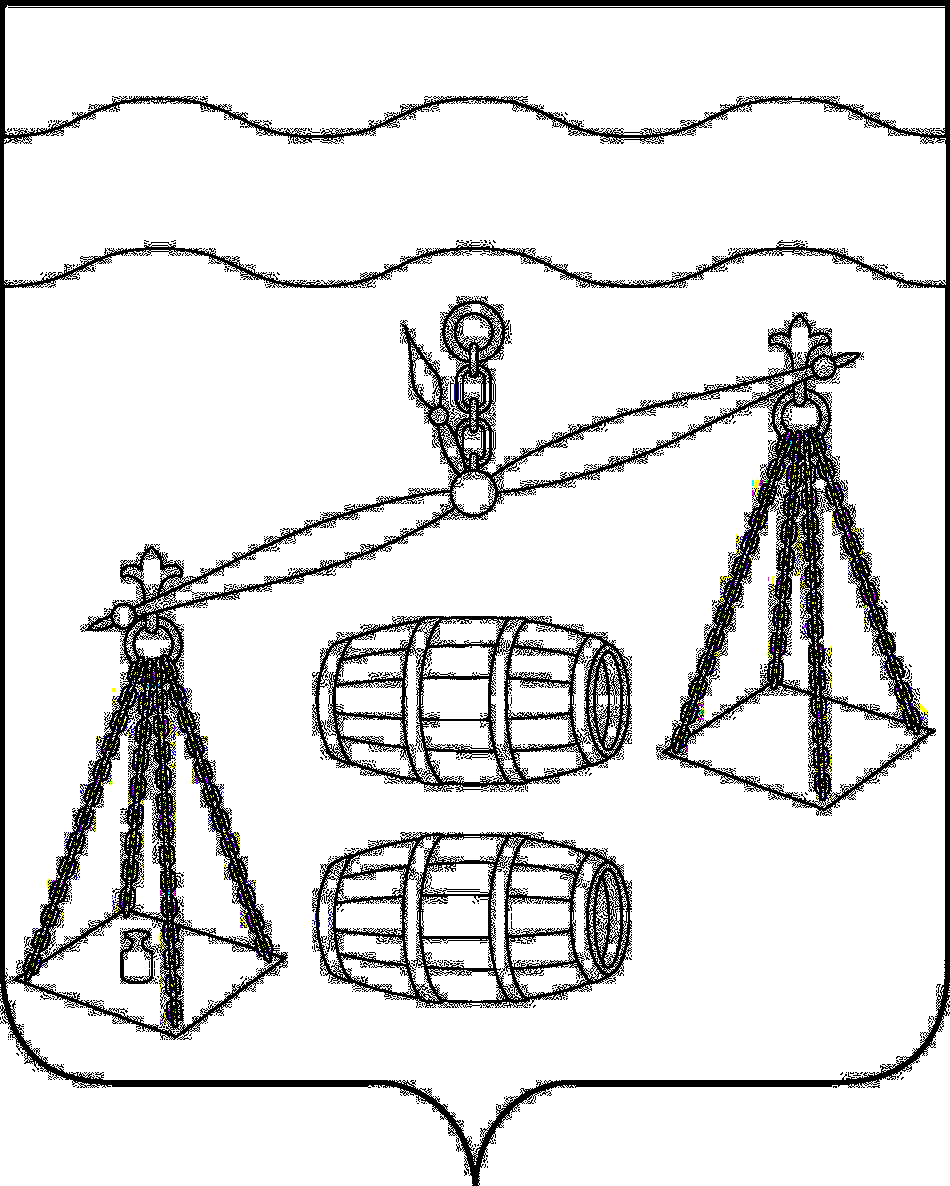 КАЛУЖСКАЯ ОБЛАСТЬСУХИНИЧСКИЙ РАЙОНАДМИНИСТРАЦИЯСЕЛЬСКОГО ПОСЕЛЕНИЯ «СЕЛО ФРОЛОВО»ПОСТАНОВЛЕНИЕОб отмене постановления администрации сельского поселения «Село Фролово» от 23.03.2020 № 4 «Об  отмене  нормативных  правовых  актов  органов местного самоуправления»В соответствии с Федеральным законом от 06.10.2003 N 131-ФЗ "Об общих принципах организации местного самоуправления в Российской Федерации", Уставом сельского  поселения «Село Фролово», администрация сельского поселения  «Село Фролово»                                ПОСТАНОВЛЯЕТ:Постановление администрации сельского поселения «Село Фролово» от 23.03.2020 № 4 «Об отмене нормативных правовых актов органов местного самоуправления» отменить.Данное Постановление вступает в силу после его обнародования.Контроль за исполнением данного Постановления оставляю за собой.Глава администрации  сельского поселения                                                                                                                                 «Село Фролово»                                                            М.М. Моисееваот 19.08.2020 г. № 34